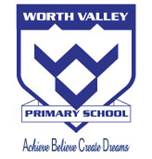 History Policy Purpose of studyA high-quality history education will help pupils gain a coherent knowledge and understanding of Britain’s past and that of the wider world. It should inspire pupils’ curiosity to know more about the past. Teaching should equip pupils to ask perceptive questions, think critically, weigh evidence, sift arguments, and develop perspective and judgement. History helps pupils to understand the complexity of people’s lives, the process of change, the diversity of societies and relationships between different groups, as well as their own identity and the challenges of their time.AimsThe national curriculum for history aims to ensure that all pupils:Know and understand the history of these islands as a coherent, chronological narrative, from the earliest times to the present day: how people’s lives have shaped this nation and how Britain has influenced and been influenced by the wider worldKnow and understand significant aspects of the history of the wider world: the nature of ancient civilisations; the expansion and dissolution of empires; characteristic features of past non-European societies; achievements and follies of mankindGain and deploy a historically-grounded understanding of abstract terms such as‘empire’, ‘civilisation’, ‘parliament’ and ‘peasantry’Understand historical concepts such as continuity and change, cause and consequence, similarity, difference and significance, and use them to make connections, draw contrasts, analyse trends, frame historically-valid questions and create their own structured accounts, including written narratives and analysesUnderstand the methods of historical enquiry, including how evidence is used rigorously to make historical claims, and discern how and why contrasting arguments and interpretations of the past have been constructedGain historical perspective by placing their growing knowledge into different contexts, understanding the connections between local, regional, national and international history; between cultural, economic, military, political, religious and social history; and between short- and long-term timescales.History in the National CurriculumAttainment targetsBy the end of each key stage, pupils are expected to know, apply and understand the matters, skills and processes specified in the relevant programme of study.Subject contentKey stage 1Pupils should develop an awareness of the past, using common words and phrases relating to the passing of time. They should know where the people and events they study fit within a chronological framework and identify similarities and differences between ways of life in different periods. They should use a wide vocabulary of everyday historical terms. They should ask and answer questions, choosing and using parts of stories and other sources to show that they know and understand key features of events. They should understand some of the ways in which we find out about the past and identify different ways in which it is represented.Pupils should be taught about:Changes within living memory. Where appropriate, these should be used to reveal aspects of change in national lifeEvents beyond living memory that are significant nationally or globally (e.g. the Great Fire of London, the first aeroplane flight or events commemorated through festivals or anniversaries)The lives of significant individuals in the past who have contributed to national and international achievements. Some should be used to compare aspects of life in different periods (e.g. Elizabeth I and Queen Victoria, Christopher Columbus and Neil Armstrong, William Caxton and Tim Berners-Lee, Pieter Bruegel the Elder and LS Lowry, Rosa Parks and Emily Davison, Mary Seacole and Edith Cavell)Significant historical events, people and places in their own locality.Key stage 2Pupils should continue to develop a chronologically secure knowledge and understanding of British, local and world history, establishing clear narratives within and across the periods they study. They should note connections, contrasts and trends over time and develop the appropriate use of historical terms. They should regularly address and sometimes devise historically valid questions about change, cause, similarity and difference, and significance. They should construct informed responses that involve thoughtful selection and organisation of relevant historical information. They should understand how our knowledge of the past is constructed from a range of sources and that different versions of past events may exist, giving some reasons for this.In planning to ensure the progression described above through teaching the British, local and world history outlined below, teachers should combine overview and depth studies to help pupils understand both the long arc of development and the complexity of specific aspects of the content.Pupils should be taught about:Changes in Britain from the Stone Age to the Iron Age This could include:Late Neolithic hunter-gatherers and early farmers, e.g. Skara BraeBronze Age religion, technology and travel, e.g. StonehengeIron Age hill forts: tribal kingdoms, farming, art and cultureThe Roman Empire and its impact on BritainThis could include:Julius Caesar’s attempted invasion in 55-54 BCThe Roman Empire by AD 42 and the power of its armySuccessful invasion by Claudius and conquest, including Hadrian’s WallBritish resistance, e.g. Boudica“Romanisation” of Britain: sites such as Caerwent and the impact of technology, culture and beliefs, including early ChristianityBritain’s settlement by Anglo-Saxons and ScotsThis could include:Roman withdrawal from Britain in c. AD 410 and the fall of the western Roman EmpireScots invasions from Ireland to north Britain (now Scotland)Anglo-Saxon invasions, settlements and kingdoms: place names and village lifeAnglo-Saxon art and cultureChristian conversion – Canterbury, Iona and LindisfarneThe Viking and Anglo-Saxon struggle for the Kingdom of England to the time of Edward the ConfessorThis could include:Viking raids and invasionResistance by Alfred the Great and Athelstan, first king of EnglandFurther Viking invasions and DanegeldAnglo-Saxon laws and justiceEdward the Confessor and his death in 1066A local history studyFor example:A depth study linked to one of the British areas of study listed aboveA study over time tracing how several aspects national history are reflected in the locality (this can go beyond 1066)A study of an aspect of history or a site dating from a period beyond 1066 that is significant in the locality.A study of an aspect or theme in British history that extends pupils’ chronological knowledge beyond 1066For example:The changing power of monarchs using case studies such as John, Anne and VictoriaChanges in an aspect of social history, such as crime and punishment from the Anglo-Saxons to the present or leisure and entertainment in the 20th CenturyThe legacy of Greek or Roman culture (art, architecture or literature) on later periods in British history, including the present dayA significant turning point in British history, e.g. the first railways or the Battle of BritainThe achievements of the earliest civilizations – an overview of where and when the first civilizations appeared and a depth study of one of the following: Ancient Sumer; The Indus Valley; Ancient Egypt; The Shang Dynasty of Ancient ChinaAncient Greece – a study of Greek life and achievements and their influence on the western worldA non-European society that provides contrasts with British history - one study chosen from: early Islamic civilization, including a study of Baghdad c. AD 900; Mayan civilization c. AD 900; Benin (West Africa) c. AD 900-1300Teaching MethodsWe strive to develop children’s enquiry skills through the use of questioning and by setting challenging tasks and exposing them to experiences which will help their information finding skills. Lessons may be taught as whole class sessions, group activities or individual tasks dependant on the structure of the class and content of the lesson. A variety of approaches will be used to cater for different learning styles, visual, auditory and kinaesthetic. These will include:TimelinesUse of photographsICTEducational visitsWord mats to develop Historical vocabularyStoriesClassroom displaysRole play and dramaArtwork/model making/craft workResourcesEach teacher is aware of where the History resources in school are held. An inventory of resources will be held and regularly updated by the subject leader. The resources used will provide a variety of information about the people and places being studied and be suitable for the ages and abilities of pupils. These will include:The use of story, pictures, illustrations, photographs, artefacts, textbooks, reference materials, maps and atlasesThe local environmentICTExperiences of people known to themThe experiences of visitors and invited guestsThe classroom, school and it’s groundsThe children’s own experiencesInclusion and Special Education Needs and DisabilitiesSchools have a responsibility to provide a broad and balanced curriculum for all pupils. This statutory inclusion statement outlines how teachers can differentiate and modify as necessary to provide all pupils with relevant and appropriately challenging work at each key stage. It sets out three principles that are essential to developing a more inclusive curriculum.Setting suitable learning challengesResponding to pupil’s diverse learning needsOvercoming potential barriers to learning and assessment for individuals and groups of pupilsWe aim to encourage all pupils to reach their full potential through the provision of varied opportunities and differentiated lessons. Through the teaching of History we aim to develop awareness of ethnic, cultural and economic diversity of human society and to foster positive attitudes to all people. Care is taken when selecting source material that a range of perspectives and viewpoints are represented including those of men and women from different racial, national and religious groups. Care is taken that societies are not just represented from the British perspective but also from their own. The importance of the pupils own cultural background is recognised as a resource which may give an alternative perspective on events of the past as well as the present. The History Leader will liase with the SENCO to ensure that the children with SEND achieve their full potential in History lessons and activities.Educational VisitsEducational visits to places of historical value will be used to support the pupils work in History. The learning process will be based on direct experience and practical activities and will take into account the pupils own interests, experiences and activities.Roles and ResponsibilitiesThe subject coordinators role is to:Prepare and review policy documents, curriculum plans and schemes of work for the subjectEncourage staff to provide effective learning opportunities for all pupils, to develop valid activities appropriate for all pupils at different stages of development and which enables pupils to progress in the subjectHelp colleagues develop their subject expertise and organise and monitor their professional developmentCollect, evaluate and inform staff of all resourcesProvide annual subject action plans including costings and priorities are which help inform the school development planMonitor and evaluate the effectiveness of the subject within the schoolThe class teacher’s role is to:Ensure coverage of History for their year group/Key Stage.Inform the subject leader of any resources needed to deliver the units before they arise in the curriculum.Plan and deliver lessons to appeal to all learners to enthuse as well as educate the children in their class.Develop a word rich curriculum by teaching Historical vocabulary in their year group.Assessment, Recording and ReportingThe assessment of pupils work can provide information for pupils, teachers and parents:To enable pupils to reflect upon and celebrate achievementTo help plan for progression, continuity and target setting for pupils are to inform planning for future work of whole classes and individual pupilsTo communicate achievement and identify areas for future development to pupils, parents and teachersTo evaluate the effectiveness of teaching and learningAssessment is an integral part of teaching and learning and based upon teachers judgements of pupil attainment and progress. Assessment is built into the planning of learning experiences and clearly related to the learning outcomes. Reporting on a child’s progress in History is a statutory requirement. An annual report relating to their child’s progress in History will be sent to parents at the end of each academic year.Policy Date : July 2019 Review Date: July 2022